AKO MÁME NASLEDOVAŤ MÁRIU? /katechéza/CieľKognitívny: - vymenovať udalosti z dejín spásy, ktoré sú späté s Pannou Máriou,- na pozadí biblických udalostí vymenovať a zdôvodniť vlastnosti Panny Márie,- zdôvodniť úlohu Panny Márie v Cirkvi a potrebu jej nasledovania.Afektívny: - oceniť úlohu Panny Márie v dejinách spásy.Psychomotorický:- podľa vzoru Márie formovať svoj život. Pomôcky: veľký obraz Panny Márie, pracovný list s vlastnosťami, text o fatimských zjaveniach, modrá kartička, svieca k modlitbe.  Metódy: rozhovor v skupinách, práca s pracovným listom, čítanie s porozumením, triedenie, porovnávanie, zdôvodňovanie, formulovanie modlitieb. Stratégia: demonštračnáVeková kategória: žiaci od 3. ročníka   ÚVODMotiváciaUčiteľ ukáže žiakom veľký obraz Panny Márie, pripevní ho na viditeľné miesto. Úlohou učiteľa je vzbudiť pozornosť a zaujať žiakov, dostatočne ich zmotivovať na aktuálnu tému. 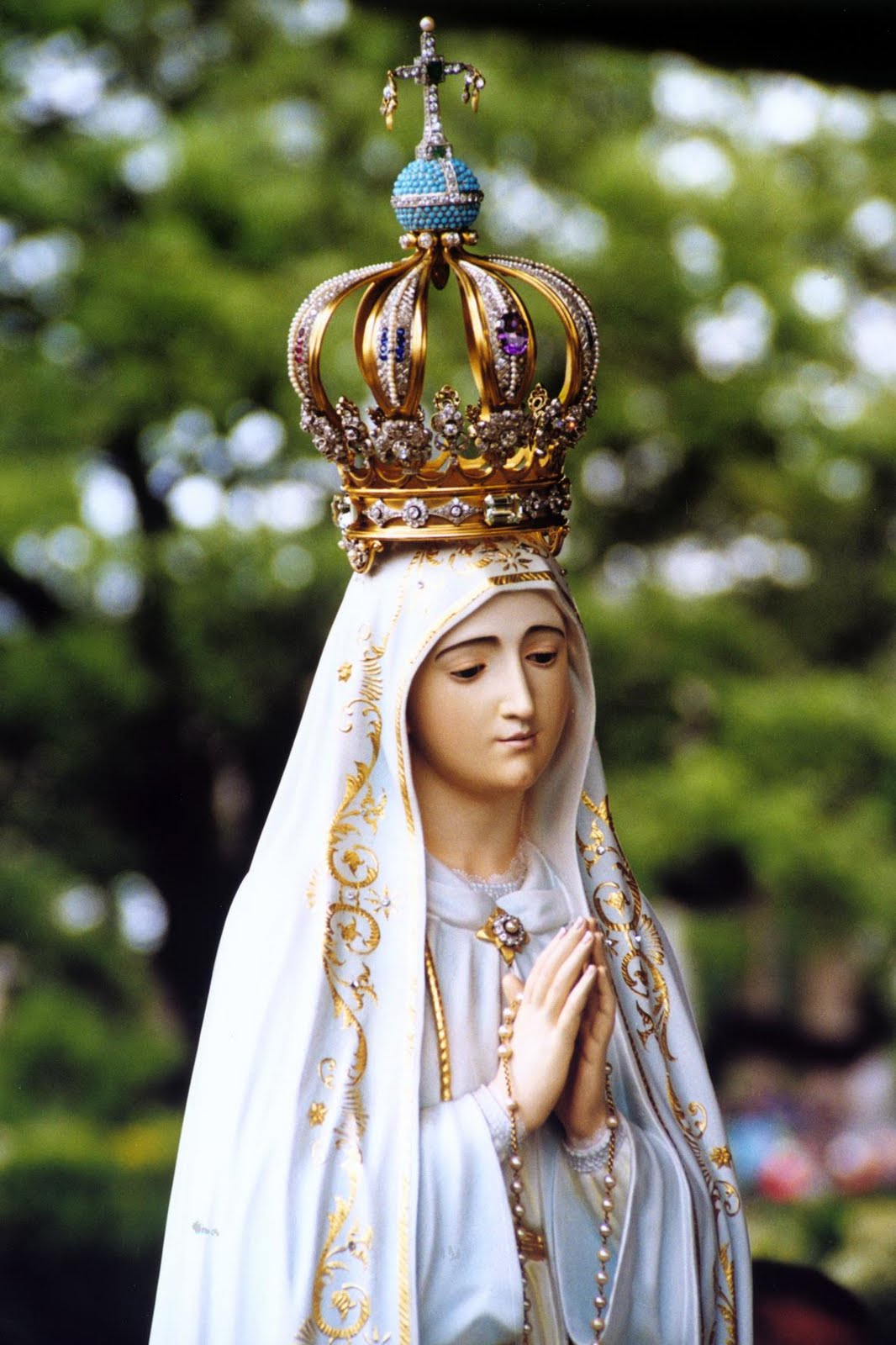 Deti si pozrú obraz a učiteľ po krátkej chvíli povie, že hlavnou postavou dnešného stretnutie bude Mária. Deti môžu zdôvodniť uvedený výber, napr. že prežívame sté výročie fatimských zjavení, že v týždni sa bude sláviť konkrétny sviatok Panny Márie a pod.  HLAVNÁ ČASŤPráca v skupináchUčiteľ rozdelí žiakov do štyroch skupín a vyzve ich, aby si spomenuli na všetky biblické udalosti, v ktorých vystupovala Mária a zapísali ich na pripravené kartičky. Na prácu ich môže stanoviť čas 5 – 8 minút. Po ukončení práce žiaci menujú biblické udalosti. Učiteľ uzavrie činnosť vyhodnotením poznatkov o Panne Márii a vyjadrením spokojnosti, ako ju poznajú. Práca s pracovným listomUčiteľ kladie deťom otázku: Aká je Mária? Rozdá deťom pracovný list, na ktorom je uvedených 16 charakteristík Panny Márie. Nechá 4 voľné miesta, do ktorých môžu žiaci vpísať vlastné charakteristiky. Úlohou každého žiaka je vybrať 5 vlastností Panny Márie. Môžu však dopísať i ďalšie vlastnosti, ktoré im chýbajú. Deti pracujú asi 5 minút. Po ukončení práce vytvoria 5-členné skupiny a zo všetkých vybraných vlastností majú vybrať tri vlastnosti, ktoré sa v ich skupine vyskytovali najviac. Učiteľ si všíma prácu žiakov a vedie ich k tomu, aby počas práce:správne charakterizovali jednotlivé vlastnosti,diskutovali a zdôvodňovali svoj výber,vedeli sa dohodnúť na spoločných vlastnostiach rôznym spôsobom. Poslednou časťou práce je napísať vybrané vlastnosti Márie na tabuľu a pod nich priradiť aj konkrétnu biblickú udalosť (Žiaci môžu k vlastnosti Márie priradiť rôzne biblické udalosti, napr. jej starostlivosť môžu vnímať pri narodení Ježiša, ale i na svadbe v Káne a pod.) Aktualizácia Učiteľ prepojí úvodnú motiváciu s uvedenou časťou. Z posolstiev fatimských zjavení má pripravený vhodný text, v ktorom sa v slovách Panny Márie odráža jej starostlivosť o nás ľudí. Text prečíta a úlohou žiakov je z vlastností napísaných na tabuli vybrať tie, ktoré ju charakterizujú vo vzťahu k ľuďom žijúcim tak pred sto rokmi ako i teraz.ZÁVERPovzbudenieUčiteľ vyzve žiakov, aby sa usilovali vo svojom živote nasledovať vlastnosti Panny Márie a prosiť o jej príhovor u Syna Ježiša Krista.  ModlitbaŽiaci sú vyzvaní k modlitbe. Každý žiak môže poprosiť Pannu Máriu o pomoc pri prehlbovaní niektorej vlastnosti, ktorá nám chýba. Učiteľ dá každému žiakov modrú kartičku, na ktorú si napíše vlastnosť, prípadne celú prosbu o prehlbovanie vybratej vlastnosti.Spracovala: Klára SoľanováPreložené a upravené podľa Katechéta 5/2000. Vyd.  Poznań                                             Mária je:1. Dobrá                                                              11. Trpezlivá2. Mierna                                                            12. Pracovitá3. Starostlivá                                                       13. Radostná4. Citlivá                                                             14. Obetavá5. Pravdivá                                                         15. Spolucítiaca6. Odpúšťajúca                                                   16. Ochotná každému pomôcť7. Odvážna                                                          17.8. Milujúca                                                          18.8. Vnímavá                                                          19. 10. Vytrvalá                                                         20.